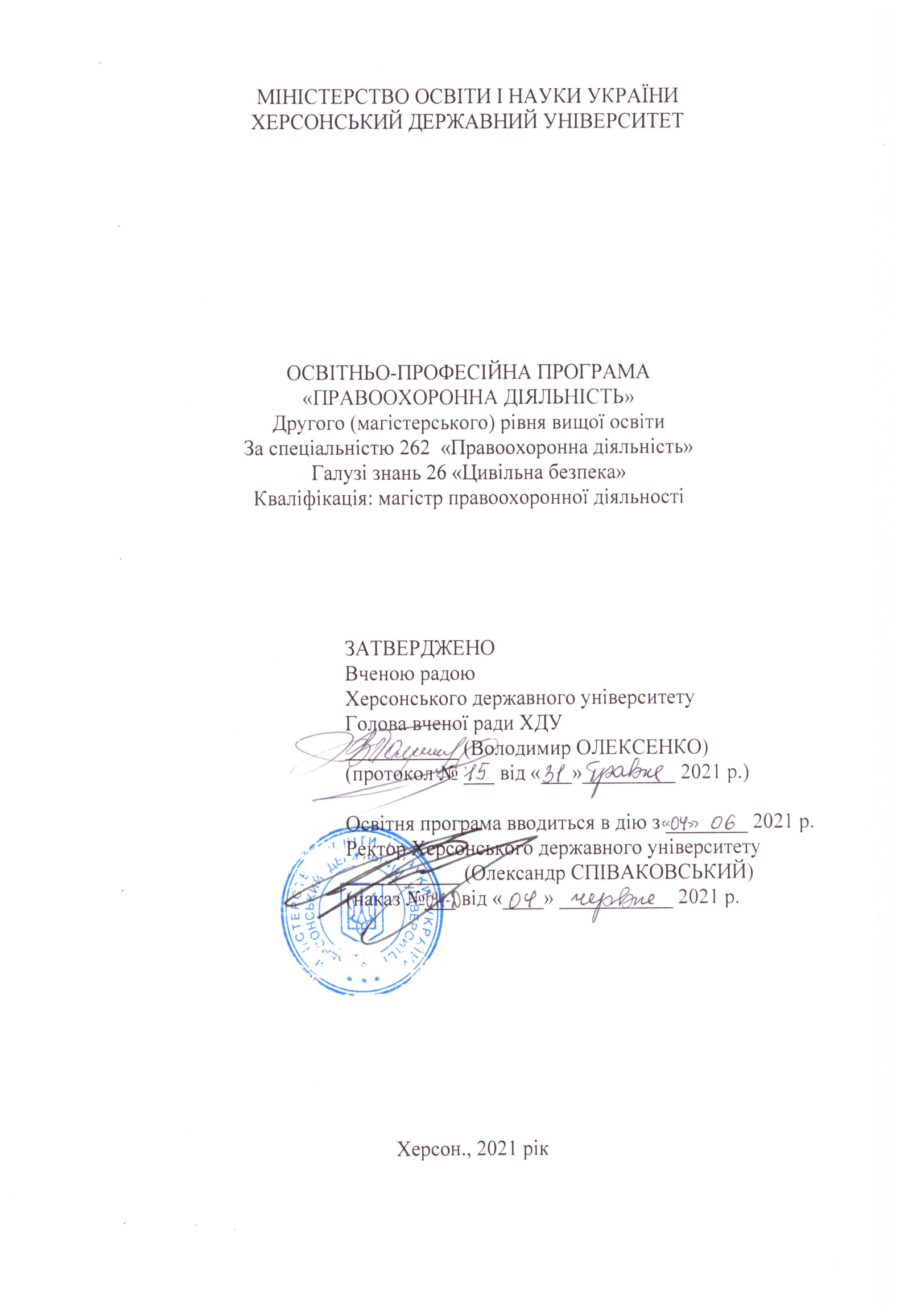 ПЕРЕДМОВА	Освітньо-професійна програма «Правоохоронна діяльність» підготовки фахівців за другим (магістерським) рівнем вищої освіти в галузі знань 26 «Цивільна безпека» за спеціальністю 262 «Правоохоронна діяльність» розроблена робочою групою ХДУ у складі:Правоторова О.М. – д.ю.н., професор, професор кафедри публічного та міжнародного права і правоохоронної діяльності. Волкович О.Ю. –  к.ю.н., доцент, доцент кафедри публічного та міжнародного права і правоохоронної діяльності.Казанчан А.А. – к.ю.н., доцент, доцент кафедри публічного та міжнародного права і правоохоронної діяльності.Риженко І.М. – к.ю.н., доцент, в.о. завідувачки кафедри публічного та міжнародного права і правоохоронної діяльності.Бараненко Р.В. – випускник РВО «Магістр» за ОП 262 «Правоохоронна діяльність».Гнатко І.О. – студент РВО магістр,  спеціальності 262 «Правоохоронна діяльність».Рецензії-відгуки зовнішніх стейкхолдерів:1. Степаненко В. - керівник Тренінгового центру ГУНП України в Херсонській області.2. Бабенко А.– д.ю.н., професор, професор кафедри кримінального права та кримінології Одеського державного університету внутрішніх справ.1. Профіль освітньо-професійної програми «Правоохоронна діяльність»  зі спеціальності 262 «Правоохоронна діяльність»2. Перелік компонент освітньо-професійної програми та їх логічна послідовність2.1. Перелік компонент ОП* обирається з електронного каталогу, що щорічно оновлюєтьсяОрієнтовний перелік дисциплін вільного вибору2.2. Структурно-логічна схема ОП3. Форма атестації здобувачів вищої освітиАтестація випускників освітньо-професійної програми «Правоохоронна діяльність» другого (магістерського) рівня вищої освіти в галузі знань 26 «Цивільна безпека» за спеціальністю 262 «Правоохоронна діяльність» проводиться у формі складання єдиного державного кваліфікаційного іспиту за фахом і завершується видачею документа встановленого зразка про присудження їм ступеня магістра правоохоронної діяльності.4. Матриця відповідності програмних компетентностей компонентам освітньої програми5. Матриця забезпечення програмних результатів навчання (ПРН) відповідним компонентам освітньої програмиГарант                                                                                                                                                                          О.М. ПравотороваЗагальна інформаціяЗагальна інформаціяПовна назва вищого навчального закладу та структурного підрозділуХерсонський державний університетФакультет бізнесу і праваСтупінь вищої освіти та назва кваліфікації мовою оригіналуМагістр правоохоронної діяльностіОфіційна назва освітньої програмиОсвітньо-професійна програма «Правоохоронна діяльність» другого (магістерського) рівня вищої освіти в галузі знань 26 «Цивільна безпека» за спеціальністю 262 «Правоохоронна діяльність» Тип диплому та обсяг освітньої програми Диплом магістра, одиничний, 90 кредитів  ЄКTСХерсонський державний університет має право визнати та перезарахувати кредити ЄКТС, отримані за попередньою освітньою програмою підготовки магістра (спеціаліста) за іншою спеціальністю. Максимальний обсяг кредитів ЄКТС, що може бути перезарахований, не може перевищувати 25 % від загального обсягу освітньої програми.Термін навчання – 1 рік 4 місяці Наявність акредитаціїСертифікат про акредитацію від 08.01.2019 р. УД №22007456 (виданий на підставі рішення Акредитаційної комісії від 27.12.2018 р., протокол № 133    (наказ МОН України від 08.01.2019 № 13).Цикл/рівеньFQ­EHEA – другий цикл, QF­LLL – 7 рівень, Національна рамка кваліфікацій – 7 рівеньПередумовиНаявність першого (бакалаврського) ступеня вищої освіти, освітньо-кваліфікаційний рівень «спеціаліст» або «магістр»Мова викладанняУкраїнська Термін дії освітньої програми Термін дії – до 01 липня 2024Інтернет-адреса постійного розміщення опису освітньої програми http://www.kspu.edu/About/Faculty/FBP/Chair_of_Administrative_and_Civil_Law/Quality_of_EP/Quality_of_EP_LEA.aspx2-Мета освітньої програми2-Мета освітньої програмиМетою освітньої програми є підготовка висококваліфікованих фахівців правоохоронної діяльності, які володіють системою знань, умінь, компетентностей у галузі правоохоронної діяльності, необхідних для застосування права, для розуміння природи і змісту основних правових інститутів, а також меж правового регулювання із забезпечення публічної безпеки та порядку.Метою освітньої програми є підготовка висококваліфікованих фахівців правоохоронної діяльності, які володіють системою знань, умінь, компетентностей у галузі правоохоронної діяльності, необхідних для застосування права, для розуміння природи і змісту основних правових інститутів, а також меж правового регулювання із забезпечення публічної безпеки та порядку.3-Характеристика освітньої програми3-Характеристика освітньої програмиПредметна область (галузь знань, спеціальність, спеціалізація)Галузь знань: 26 Цивільна безпекаСпеціальність: 262 Правоохоронна діяльністьОсвітньо-професійна програма присвячена формуванню основних компетентностей, які допоможуть здобути та  розвинути поглиблені теоретичні і практичні знання, уміння й навички за спеціальністю 262 Правоохоронна діяльність, які підготують магістрів до виконання завдань в сфері правозастосовної діяльності.Об’єкт вивчення: комплексні проблеми забезпечення публічної безпеки та порядку, охорони прав і свобод людини, а також інтересів суспільства і держави, протидії злочинності, надання поліцейських послуг. Цілі навчання: підготовка фахівців, здатних ідентифікувати та розв’язувати складні задачі і проблеми у сфері правоохоронної діяльності або у процесі навчання, що передбачають проведення досліджень та/або здійснення інновацій та характеризуються невизначеністю умов і вимог. Теоретичний зміст предметної області: поняття, концепції, принципи і методи, які використовуються для реалізації правоохоронної функції інституціями держави. Методи, методики та технології: сучасні технології правоохоронної діяльності та методики системного підходу до вирішення завдань із забезпечення прав і свобод людини, публічної безпеки і порядку, застосування спеціальної техніки, спеціальних, оперативних та оперативно-технічних засобів, здійснення оперативно-розшукової діяльності. Інструменти та обладнання: спеціалізоване програмне забезпечення, автоматизовані системи управління, електронні бази даних, спеціальна техніка та спеціальні засоби, спеціалізовані оперативні та оперативно-технічні засоби.Орієнтація освітньої програмиОсвітньо-професійна програма «Правоохоронна діяльність» орієнтована на теоретично-прикладну та професійну підготовку магістрів, яка може здійснюватися з використанням в т.ч. і такого структурного підрозділу, як Юридична клініка ХДУ.Основний фокус освітньої програми та спеціалізаціїПрограма спрямована на підготовку магістрів у сфері застосування норм матеріального та процесуального права. В програмі передбачене широке, інтегроване поєднання курсів навчання із правових дисциплін з сучасними ІТ технологіями.Особливості програмиОсобливості освітньо-професійної програми підготовки магістра спеціальності «Правоохоронна діяльність» полягають у комплексному використанні різноманітних методів організації і здійснення навчально-пізнавальної діяльності здобувачів, що сприяють оволодінню методами, методиками та технологіями правоохоронної діяльності, системного підходу до вирішення завдань із забезпечення публічної безпеки і порядку; знаннями, уміннями та навичками, спрямованими на створення стратегій розвитку у сфері правоохоронної діяльності, публічної безпеки і порядку; розроблення і впровадження організаційно-правових заходів підвищення ефективності правоохоронної діяльності; розвитку творчих засад особистості майбутнього професіонала в галузі правоохоронної діяльності з урахуванням індивідуальних особливостей учасників освітнього процесу й спілкування.4-Придатність випускників до працевлаштування та подальшого навчання4-Придатність випускників до працевлаштування та подальшого навчанняПридатність до працевлаштуванняПосади в Національній поліції України, інших структурних підрозділів Міністерства внутрішніх справ, Служби безпеки України, органів виконавчої влади, державної фіскальної служби, недержавних правоохоронних структур, юридичних та консалтингових компаній, які належать до професій розділу «Професіонали» ДК 003:2010 «Класифікатор професій»Подальше  навчанняМожливість навчання за програмою третього (освітньо-наукового) рівня вищої освіти.5-Викладання та оцінювання5-Викладання та оцінюванняВикладання та навчанняОсвітньо-професійна програма передбачає комплексне використання різноманітних методів організації і здійснення навчально-пізнавальної діяльності магістрів та методів стимулювання і мотивації їх навчання, що сприяють розвитку творчих засад особистості майбутнього професіонала в сфері правоохоронної діяльності з урахуванням індивідуальних особливостей учасників освітнього процесу й спілкування (зокрема, студенто-центроване, самостійне та проблемно-орієнтоване навчання). З метою формування професійних компетенцій широко впроваджуються інноваційні методи навчання.Методи, методики та технології: загальнонаукові методи пізнання, статистичні та якісні методи порівняльно-правового та історично-правового аналізу, правове моделювання, комунікативні технології, методи дослідницької діяльності та презентації результатів, ідентифікації правової проблеми та її вирішення на основі принципів права.ОцінюванняОцінювання здійснюється з дотриманням вимог об’єктивності, індивідуального підходу, систематичності і системності, всебічності та професійної спрямованості контролю. Використовуються такі методи контролю (усного, письмового), які мають сприяти підвищенню мотивації магістрів до  навчально-пізнавальної діяльності. Відповідно до специфіки фахової підготовки перевага надається усному, письмовому, практичному методу контролю знань, зокрема: усним та письмовим екзаменам, залікам, колоквіумам, презентаціям, захисту кваліфікаційних робіт, експрес-аналіз знань за допомогою комп'ютерних програм, шляхом перевірки результатів самостійно виконаних завдань тощо.6-Програмні компетентності6-Програмні компетентностіІнтегральна компетенціяІК 1. Здатність розв’язувати складні задачі і проблеми у сфері правоохоронної діяльності та/або у процесі навчання, що передбачає проведення досліджень та/або здійснення інновацій та характеризується невизначеністю умов і вимог.Загальні компетентності (ЗК)ЗК1. Здатність до абстрактного мислення, аналізу та синтезу.ЗК2. Здатність застосовувати знання у практичних ситуаціях.ЗК3. Здатність спілкуватися іноземною мовою. ЗК4. Здатність проведення досліджень на відповідному рівні.ЗК5. Здатність вчитися і оволодівати сучасними знаннями. ЗК6. Усвідомлення рівних можливостей та гендерних проблем.ЗК7. Здатність до адаптації та дії в новій ситуації. ЗК8. Здатність приймати обґрунтовані рішення. ЗК9. Здатність генерувати нові ідеї (креативність). ЗК10. Здатність оцінювати та забезпечувати якість виконуваних робіт.Спеціальні (фахові, предметні)  компетентності СК1.Здатність брати участь у розробленні та кваліфіковано застосовувати нормативно-правові акти в різних сферах юридичної діяльності, реалізовувати норми матеріального й процесуального права в професійній діяльності. СК2. Здатність забезпечувати законність та правопорядок, безпеку особистості, суспільства, держави в межах виконання своїх посадових обов’язків. СК3. Здатність виявляти та аналізувати причини та умови, що сприяють вчиненню кримінальних та адміністративних правопорушень, вживати заходи для їх усунення.СК4.Спроможність організовувати і керувати діяльністю підрозділів, створених для виконання завдань у сфері правоохоронної діяльності. СК5.Здатність давати кваліфіковані юридичні висновки й консультації в конкретних сферах юридичної діяльності. СК.6. Здатність керувати самостійною роботою осіб, що навчаються, та бути наставником для молодших колег у процесі набуття і вдосконалення ними професійних навичок.СК.7. Здатність ефективно здійснювати правове виховання молодших колег у процесі набуття і вдосконалення ними професійних навичок СК8. Здатність визначено і наполегливо ставити професійні завдання та організовувати підлеглих для їх виконання, брати на себе відповідальність за результати виконання цих завдань.СК9. Здатність обирати оптимальні методи й засоби забезпечення публічної безпеки і порядку. СК10. Здатність аналізувати, оцінювати й застосовувати сучасні інформаційні технології під час рішення професійних завдань. СК11. Здатність взаємодіяти з представниками інших органів виконавчої влади та місцевого самоврядування, громадськістю з питань правоохоронної діяльності. СК12. Здатність до використання технічних приладів та спеціальних засобів, інформаційно-пошукових систем та баз даних, спеціальної техніки, оперативних та оперативнотехнічних засобів, здійснення оперативно-розшукової діяльності. СК13. Здатність у передбачених законом випадках застосовувати засоби фізичного впливу, спеціальні засоби та вогнепальну зброю, тактичні прийоми під час службової діяльності в разі отримання інформації чи безпосереднього виявлення ознак правопорушення перебуваючи на місці події та в інших службових ситуаціях. СК14. Здатність здійснювати контроль та координацію забезпечення умов дотриманням дозвільної системи та адміністративного нагляду. СК15. Здатність вживати заходів з метою запобігання, виявлення та припинення адміністративних і кримінальних правопорушень, заходів, спрямованих на усунення загроз приватним та публічним інтересам людини й держави.7-Програмні результати навчання7-Програмні результати навчанняПРН1. Зрозуміло і недвозначно доносити власні знання, висновки та аргументацію до фахівців і нефахівців; зокрема, під час публічних виступів, дискусій, проведення занять.ПРН2. Координувати діяльність суб’єктів забезпечення публічної безпеки і порядку, а також здійснювати взаємодію з представниками інших органів виконавчої влади та місцевого самоврядування, громадськістю з питань правоохоронної діяльності.ПРН3. Організовувати та керувати діяльністю підрозділів, які здійснюють правоохоронну діяльністьПРН4. Узагальнювати практичні результати роботи і пропонувати нові рішення, з урахуванням цілей, обмежень, правових, соціальних, економічних та етичних аспектів.ПРН5. Аналізувати умови і причини вчинення правопорушень, визначати шляхи їх усунення.ПРН6. Спілкуватися англійською мовою усно і письмово з професійних та наукових питань правоохоронної діяльності на рівні B2 (відповідно до європейської шкали рівнів).ПРН7. Оцінювати та забезпечувати якість виконуваних робіт у процесі управління правоохоронним підрозділом в різних умовах обстановки, а також розробляти відповідні аналітичні та інформаційні матеріали, робити усні та письмові звіти та доповіді.ПРН8. Забезпечувати законність та правопорядок, захист прав та інтересів особистості, суспільства, держави з використанням ефективних методів й засобів забезпечення публічної безпеки і порядку в межах виконання своїх посадових обов’язків.ПРН9. Використовувати у професійній діяльності сучасні інформаційні технології, бази даних та стандартне і спеціалізоване програмне забезпечення.ПРН10. Користуватись державною системою урядового зв’язку, Національною системою конфіденційного зв’язку, формування та реалізації державної політики у сферах кіберзахисту критичної інформаційної інфраструктури, державних інформаційних ресурсів та інформації, криптографічного та технічного захисту інформації, телекомунікацій, користування радіочастотним ресурсом України, поштового зв’язку спеціального призначення, урядового фельд’єгерського зв’язку.ПРН11. Розробляти та кваліфіковано застосовувати нормативно-правові акти в різних сферах юридичної діяльності, реалізовувати норми матеріального й процесуального права в професійній діяльності.ПРН12. Надавати кваліфіковані юридичні висновки й консультації в конкретних сферах юридичної діяльностіПРН13. Відшуковувати необхідну інформацію в спеціальній літературі, базах даних, інших джерелах інформації, аналізувати та об’єктивно оцінювати інформацію.ПРН14. Розробляти та управляти проектами у сфері правоохоронної діяльності та з дотичних міждисциплінарних напрямів, аналізувати вимоги, визначати цілі, завдання, ресурси, строки, виконавців.ПРН15. Модифікувати основні методи та засоби забезпечення охорони прав і свобод людини, протидії злочинності, підтримання публічної безпеки та порядку.ПРН16. Використовувати сучасні методи і засоби системного аналізу, імітаційного моделювання, збирання та оброблення інформації для аналізу варіантів і прийняття рішень при виконанні професійних завданьПРН17. Розуміти основи забезпечення національної безпеки, особливості застосування спеціальних засобів (вогнепальної зброї, спеціальних засобів, засобів фізичної сили); технології захисту даних, методи обробки, накопичення та оцінювання інформації; інформаційно-аналітичної роботи, бази даних (в тому числі міжвідомчі та міжнародні); оперативні та оперативно-технічні засоби, здійснення оперативно-розшукової діяльності).ПРН18. Мати навички вирішення завдань у складі міжвідомчих органів з проблем забезпечення безпеки та підтримання правопорядку.ПРН19. Аналізувати обстановку, рівень потенційних загроз та викликів, прогнозувати розвиток дій правопорушників, вживати заходів з метою запобігання, виявлення та припинення правопорушень. ПРН1. Зрозуміло і недвозначно доносити власні знання, висновки та аргументацію до фахівців і нефахівців; зокрема, під час публічних виступів, дискусій, проведення занять.ПРН2. Координувати діяльність суб’єктів забезпечення публічної безпеки і порядку, а також здійснювати взаємодію з представниками інших органів виконавчої влади та місцевого самоврядування, громадськістю з питань правоохоронної діяльності.ПРН3. Організовувати та керувати діяльністю підрозділів, які здійснюють правоохоронну діяльністьПРН4. Узагальнювати практичні результати роботи і пропонувати нові рішення, з урахуванням цілей, обмежень, правових, соціальних, економічних та етичних аспектів.ПРН5. Аналізувати умови і причини вчинення правопорушень, визначати шляхи їх усунення.ПРН6. Спілкуватися англійською мовою усно і письмово з професійних та наукових питань правоохоронної діяльності на рівні B2 (відповідно до європейської шкали рівнів).ПРН7. Оцінювати та забезпечувати якість виконуваних робіт у процесі управління правоохоронним підрозділом в різних умовах обстановки, а також розробляти відповідні аналітичні та інформаційні матеріали, робити усні та письмові звіти та доповіді.ПРН8. Забезпечувати законність та правопорядок, захист прав та інтересів особистості, суспільства, держави з використанням ефективних методів й засобів забезпечення публічної безпеки і порядку в межах виконання своїх посадових обов’язків.ПРН9. Використовувати у професійній діяльності сучасні інформаційні технології, бази даних та стандартне і спеціалізоване програмне забезпечення.ПРН10. Користуватись державною системою урядового зв’язку, Національною системою конфіденційного зв’язку, формування та реалізації державної політики у сферах кіберзахисту критичної інформаційної інфраструктури, державних інформаційних ресурсів та інформації, криптографічного та технічного захисту інформації, телекомунікацій, користування радіочастотним ресурсом України, поштового зв’язку спеціального призначення, урядового фельд’єгерського зв’язку.ПРН11. Розробляти та кваліфіковано застосовувати нормативно-правові акти в різних сферах юридичної діяльності, реалізовувати норми матеріального й процесуального права в професійній діяльності.ПРН12. Надавати кваліфіковані юридичні висновки й консультації в конкретних сферах юридичної діяльностіПРН13. Відшуковувати необхідну інформацію в спеціальній літературі, базах даних, інших джерелах інформації, аналізувати та об’єктивно оцінювати інформацію.ПРН14. Розробляти та управляти проектами у сфері правоохоронної діяльності та з дотичних міждисциплінарних напрямів, аналізувати вимоги, визначати цілі, завдання, ресурси, строки, виконавців.ПРН15. Модифікувати основні методи та засоби забезпечення охорони прав і свобод людини, протидії злочинності, підтримання публічної безпеки та порядку.ПРН16. Використовувати сучасні методи і засоби системного аналізу, імітаційного моделювання, збирання та оброблення інформації для аналізу варіантів і прийняття рішень при виконанні професійних завданьПРН17. Розуміти основи забезпечення національної безпеки, особливості застосування спеціальних засобів (вогнепальної зброї, спеціальних засобів, засобів фізичної сили); технології захисту даних, методи обробки, накопичення та оцінювання інформації; інформаційно-аналітичної роботи, бази даних (в тому числі міжвідомчі та міжнародні); оперативні та оперативно-технічні засоби, здійснення оперативно-розшукової діяльності).ПРН18. Мати навички вирішення завдань у складі міжвідомчих органів з проблем забезпечення безпеки та підтримання правопорядку.ПРН19. Аналізувати обстановку, рівень потенційних загроз та викликів, прогнозувати розвиток дій правопорушників, вживати заходів з метою запобігання, виявлення та припинення правопорушень. 8-Ресурсне забезпечення реалізації програми8-Ресурсне забезпечення реалізації програмиКадровеЗабезпеченняОсвітній процес забезпечують доктори та кандидати юридичних наук (в тому числі з досвідом роботи в органах внутрішніх справ), а також фахівці в інших сферах. До проведення навчальних занять можуть залучатись фахівці-практики, стейкхолдери в сфері правоохоронної діяльностіМатеріально-технічне забезпеченняДля проведення навчальних занять використовуються: Юридична клініка, коворкінг-центр, конференц зала та трансформер зала Наукової бібліотеки, басейн, спортивні зали, спортивні майданчики, тренажерна зала ХДУ та інші навчальні аудиторії. Інформаційне та навчально-методичне забезпеченняНавчально-методичне забезпечення полягає у наявності письмових та електронних варіантах навчально-методичних комплексах дисциплін, силабусів.Інформаційне забезпечення програми полягає у наявності: доступу до інформації (наприклад, комп'ютерних правових баз даних); інформаційних матеріалів бібліотеки по забезпеченню навчальними підручниками (посібниками) дисциплін; електронного каталогу «eLibrary», що відображає фонд бібліотеки; відкритого доступу до електронного архіву-репозитарію ХДУ; можливості отримання професійної бібліографічної довідки он-лайн (віртуальна бібліографічна довідка здійснює пошук необхідної бібліографічної інформації в режимі «запит-відповідь»);; KSU Online.    9-Академічна мобільність9-Академічна мобільністьНаціональна кредитна мобільністьМожлива на основі укладання угод про академічну кредитну мобільність із закладами вищої освіти України. Допускається перезарахування кредитів, отриманих у інших університетах України, за умови відповідності набутих компетенцій.Що стосується НПП, то в ХДУ є реєстр угод про співпрацю та стажування з 50 закладами освіти, в переліку якого є наприклад Відкритий міжнародний університет розвитку людини «Україна» (м. Київ); Одеський національний університет імені І.І.Мечникова; Одеськький держаний університет внутрішніх справ та інші.Можлива на основі укладання угод про академічну кредитну мобільність із закладами вищої освіти України. Допускається перезарахування кредитів, отриманих у інших університетах України, за умови відповідності набутих компетенцій.Що стосується НПП, то в ХДУ є реєстр угод про співпрацю та стажування з 50 закладами освіти, в переліку якого є наприклад Відкритий міжнародний університет розвитку людини «Україна» (м. Київ); Одеський національний університет імені І.І.Мечникова; Одеськький держаний університет внутрішніх справ та інші.Можлива на основі укладання угод про академічну кредитну мобільність із закладами вищої освіти України. Допускається перезарахування кредитів, отриманих у інших університетах України, за умови відповідності набутих компетенцій.Що стосується НПП, то в ХДУ є реєстр угод про співпрацю та стажування з 50 закладами освіти, в переліку якого є наприклад Відкритий міжнародний університет розвитку людини «Україна» (м. Київ); Одеський національний університет імені І.І.Мечникова; Одеськький держаний університет внутрішніх справ та інші.Міжнародна кредитна мобільністьМожлива на основі укладання угод про академічну кредитну мобільність із закладами вищої освіти інших країн (угоди з закордонними партнерами).Угода №01-8 Університет ім. Адама Міцкевича  м. Познань (Республіка Польща). Термін дії: 04.04.2006 - безстроковий термінМожлива на основі укладання угод про академічну кредитну мобільність із закладами вищої освіти інших країн (угоди з закордонними партнерами).Угода №01-8 Університет ім. Адама Міцкевича  м. Познань (Республіка Польща). Термін дії: 04.04.2006 - безстроковий термінНавчання іноземних здобувачів вищої освітиУ межах ліцензійного обсягу спеціальності, на акредитованих освітніх програмах (спеціальностям) та за умови попередньої мовленнєвої підготовки.У межах ліцензійного обсягу спеціальності, на акредитованих освітніх програмах (спеціальностям) та за умови попередньої мовленнєвої підготовки.Код н/дКомпоненти освітньої програми (навчальні дисципліни, курсові проекти (роботи), практики, атестація)Кількість кредитів вивчення Форма підсум.контролю12341. Обов’язкові компоненти ОП1. Обов’язкові компоненти ОП1. Обов’язкові компоненти ОП1. Обов’язкові компоненти ОПЦикл загальної підготовкиЦикл загальної підготовкиЦикл загальної підготовкиЦикл загальної підготовкиОК 1Філософія та методологія науки 3диф.залікОК 2Основи наукової комунікації іноземними мовами 3диф.залікЦикл професійної підготовкиЦикл професійної підготовкиЦикл професійної підготовкиЦикл професійної підготовкиОК 3Актуальні проблеми кримінального права та процесу3екзаменОК 4Актуальні проблеми адміністративного права та процесу3екзаменОК 5Інформаційні технології в професійній діяльності3диф.залікОК 6Міжнародно-правові стандарти правоохоронної діяльності 3диф.залікОК 7Складання процесуальних документів4,5диф.залікОК 8Превентивна діяльність правоохоронних органів3,5екзаменОК 9Актуальні питання запобігання корупції3диф.залікОК 10Забезпечення та захист прав людини в правоохоронній діяльності3диф.залікОК 11Виробнича практика18диф.залікОК 12Атестація здобувачів вищої освіти6ЄДКІЗагальний обсяг обов’язкових компонент:Разом:Загальний обсяг обов’язкових компонент:Разом:56 2. Вибіркові компоненти ОП 2. Вибіркові компоненти ОП 2. Вибіркові компоненти ОП 2. Вибіркові компоненти ОПЦикл загальної підготовкиЦикл загальної підготовкиЦикл загальної підготовкиЦикл загальної підготовкиВК 1Дисципліна вільного вибору студента 1*3диф.залікВК 2Дисципліна вільного вибору студента 2*3диф.залікВК 3Дисципліна вільного вибору студента 3*3диф.залікВК 4Дисципліна вільного вибору студента 4*4диф.залікВК 5Дисципліна вільного вибору студента 5*4диф.залікВК 6Дисципліна вільного вибору студента 6*5диф.залікЦикл професійної підготовкиВК 7Дисципліна вільного вибору студента 73диф.залікВК 8Дисципліна вільного вибору студента 83диф.залікВК 9Дисципліна вільного вибору студента 93диф.залікВК 10Дисципліна вільного вибору студента 103диф.залікЗагальний обсяг вибіркових компонент:Загальний обсяг вибіркових компонент:34ЗАГАЛЬНИЙ ОБСЯГ ОСВІТНЬОЇ ПРОГРАМИКількість години навчальних занять:ЗАГАЛЬНИЙ ОБСЯГ ОСВІТНЬОЇ ПРОГРАМИКількість години навчальних занять:90ВК 1Дисципліна вільного вибору студента 1*3диф.залікВК 2Дисципліна вільного вибору студента 2*3диф.залікВК 3Дисципліна вільного вибору студента 3*3диф.залікВК 4Дисципліна вільного вибору студента 4*4диф.залікВК 5Дисципліна вільного вибору студента 5*4диф.залікВК 6Дисципліна вільного вибору студента 6*5диф.залікВК 7.1ВК 7.2ВК 7.3Актуальні проблеми організації охорони громадського порядку і безпеки / Актуальні питання поліцейської діяльності / Приватна детективна діяльність в Україні3диф.залікВК 8.1ВК 8.2ВК 8.3Публічне адміністрування у правоохоронній сфері / Судові та правоохоронні органи України в умовах реформування / Взаємодія правоохоронних органів з державними органами, органами місцевого самоврядування та громадськістю3диф.залікВК 9.1ВК 9.2ВК 9.3Спеціальна фізична підготовка / Вогнева підготовка /Спеціальна техніка, спеціальні технічні засоби в правоохоронній діяльності3диф.залікВК 10.1ВК 10.2ВК 10.3Особливості розслідування окремих видів злочинів /Криміналістичні засоби та методи розкриття і розслідування кримінальних правопорушень /Юридична клінічна діяльність3диф.залік* обирається з електронного каталогу, що щорічно оновлюється* обирається з електронного каталогу, що щорічно оновлюється* обирається з електронного каталогу, що щорічно оновлюється* обирається з електронного каталогу, що щорічно оновлюєтьсяОК 1ОК 2ОК 3ОК 4ОК 5ОК 6ОК 7ОК 8ОК 9ОК 10ОК 11ОК 12ВК 7ВК 8ВК 9ВК10ІК1+++++++++++++ЗК 1++++++ЗК 2+++++++++++ЗК 3+++++ЗК 4+++++++ЗК 5++++ЗК 6++++ЗК 7++++ЗК 8++++++++++ЗК 9++++ЗК10+++СК 1++++++++СК 2+++++++СК 3++++++СК 4++СК 5+++++++СК 6++СК 7+++СК 8++СК 9++++СК10++СК11+СК12+++СК13+СК14+++СК15+++ОК 1ОК 2ОК 3ОК 4ОК 5ОК 6ОК 7ОК 8ОК 9ОК 10ОК 11ОК 12ВК 7ВК 8ВК 9ВК10ПРН 1+++++++++++++ПРН 2++ПРН 3+ПРН 4++++++++++ПРН 5++++++++ПРН 6++ПРН 7+++ПРН 8+++++++++ПРН 9++++ПРН10+ПРН11++++++++ПРН12+++++++ПРН13+++++ПРН14++ПРН15+++ПРН16+++ПРН17++++ПРН18++ПРН19++++